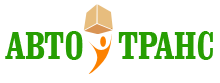 ДОГОВОР № на выполнение подрядных работг.Москва									                  «__»_________20__г._____________________, именуемый в дальнейшем Заказчик, в лице генерального  директора ___________________ действующего на основании Устава, с одной стороны, и,  ООО «Авто-Транс», именуемое в дальнейшем Подрядчик, в лице генерального директора Бородавка Д.А., действующего на основании Устава, с другой стороны, заключили настоящий Договор о нижеследующем:1 Предмет договора1.1 Заказчик сдает, а Подрядчик принимает на себя обязательства по выполнению работ, связанных с перевозкой Имущества Заказчика, а именно:1.1.1 Доставка упаковочного материала Подрядчика.1.1.2 Разборка (если необходимо) и маркировка мебели.1.1.3 Упаковка  имущества.1.1.4 Предоставление автотранспорта, снабженного всеми необходимыми документами, в частности, пропуском для проезда в центр Москвы.1.1.5 Погрузка упакованного имущества и доставка на новое место расположения.1.1.6 Разгрузка, распаковка, сборка и расстановка на новом месте расположения мебели, согласно предоставленному Заказчиком плану.2 Предмет перевозки2.1 Имущество Заказчика включает в себя все предметы (офисные файлы, оборудование, мебель), расположенные по следующему адресу: 2.2 Подрядчик обязуется согласно условиям настоящего Договора и графику работ осуществить работы по перевозке всего имущества Заказчика по адресу: ___________и установке его согласно Плану размещения офиса и условиям настоящего Договора.3 Стоимость работ и условия оплаты3.1. Общая сумма договора определяется по факту выполненных работ, после подписания Акта выполненных работ, согласно Тарифам компании:3.2 Оплата производится после подписания Акта выполенных работ, не позднее 2-х рабочих дней с момента выполенных услуг.4 Порядок исполнения договора4.1 Заказчик не позднее, чем за 2 (два) рабочих дней до начала перевозки уведомляет Подрядчика о дате перевозки.4.2 Заказчик не позднее, чем за 2 (два) рабочих дня до начала перевозки предоставляет Подрядчику окончательный план размещения нового офиса .4.3 Подрядчик не позднее, чем за 2 рабочих дня до начала 1 этапа предоставляет Заказчику  коробки для каждого работника Заказчика.4.4 Подрядчик осуществляет проверку состояния и опись всей мебели Заказчика с указанием обнаруженных дефектов.Опись подписывается обеими сторонами.4.5 Заказчик обязуется обеспечить к началу 1 дня перевозки упаковку рабочих файлов работников Заказчика (со столов, из тумбочек) в заблаговременно предоставленные Подрядчиком коробки на которых должны быть указаны имена работников Заказчика или номера рабочих мест (согласно плану размещения нового офиса).4.6 Подрядчик обязан за  1 день до начала работ предоставить список сотрудников, участвующих в работах по перевозке имущества, а также список автомашин, задействованных в работах по договору.4.7 Заказчик обязан обеспечить беспрепятственный проход сотрудников Подрядчика в помещения по адресам в п.2.1 и п.2.2., и подъезд автомашин в охраняемую зону, прилегающую к зданиям, по указанным адресам.4.8 Подрядчик осуществляет погрузку упакованных и маркированных предметов, которые входят в имущество Заказчика, транспортирует и разгружает их по следующему адресу:____________________.4.9 Подрядчик осуществляет расстановку мебели Заказчика согласно плану размещения офиса и условий настоящего Договора.4.10 В течение 1 (одного) рабочего дня после выполнения Подрядчиком обязательств по перевозке офиса Заказчика, стороны оформляют Акт приема-передачи выполненных работ.5 Права и обязанности сторон5.1 Подрядчик обязан:5.1.1 в соответствии со сметной документацией и с соблюдением норм и правил перевозки, качественно и в срок произвести порученную ему работу,5.1.2 принять меры к обеспечению сохранности вверенного ему Заказчиком имущества.5.1.3 нести материальную ответственность за сохранность помещений лестниц и т.п., в которых будут производиться работы по Договору. 5.1.4 в случае возникновения обстоятельств, препятствующих выполнению работ, в срок не более 12-ти часов, уведомить об этом Заказчика.5.2 Заказчик обязуется:5.2.1 не позднее одного дня, с момента доставки Имущества, подписать Акт приема-передачи выполненных работ.5.2.2 оплатить выполненные работы согласно п.3.2. настоящего Договора.6 Ответственность сторон6.1 За невыполнение или ненадлежащее выполнение принятых по договору обязательств стороны несут имущественную ответственность.6.2  В случае несоблюдения сроков доставки Имущества Подрячик уплачивает неустойку в размере 0,2% от суммы договора за каждый день просрочки.6.3 В случае нанесения ущерба вверенного подрядчику имущества, в следствии не качественного выполнения работ, Заказчик вправе востановить нанесенный ущерб за счет Подрядчика.6.4 В случае несвоевременной оплаты выполненных работ Заказчик выплачивает неустойку в  размере 0,2% от суммы договора за каждый день просрочки.7 Сроки по настоящему договору7.1 Настоящий договор вступает в силу со дня подписания его сторонами, с которого и становится обязательным для Сторон, заключивших его. Условия настоящего договора применяются к отношениям сторон, возникшим только после заключения договора.7.2 Срок выполнения работ по данному договору до_________________ с момента подписания договора.7.3 Сроком окончания настоящего договора является день оплаты Заказчиком выполненных, по настоящему договору работ.8 Форс-мажор8.1 Ни одна из сторон не несет ответственности за неисполнение или ненадлежащее исполнение своих обязательств по настоящему Договору, если такое неисполнение или ненадлежащее исполнение является следствием обстоятельств непреодолимой силы. Для целей настоящего договора под обстоятельствами непреодолимой силы принимаются такие обстоятельства, которые возникли после заключения настоящего Договора в результате непредвиденных и непредотвратимых при данных условиях любой из сторон событий чрезвычайного характера. К подобным обстоятельствам Стороны относят также действия органов государственной власти и управления, делающих невозможным или несвоевременным исполнение обязательств по настоящему договору. Наличие таких обстоятельств должно быть документарно подтверждено уполномоченными на то государственными органами. Если характер обстоятельств непреодолимой силы таков, что они существенно, либо бесповоротно препятствуют достижению Сторонами целей настоящего Договора или исполнение любой из Сторон своих обязательств по настоящему Договору остается чрезвычайно затрудненным в течение 10 календарных дней, Стороны принимают совместное решение о будущем настоящего Договора.К обстоятельствам непреодолимой силы не относятся финансовые затруднения Сторон либо невыполнение перед Сторонами финансовых обязательств третьими лицами.9 Дополнительные условия9.1 Сторонами достигнуто соглашение о конфиденциальности полученной от Заказчика документации и    информации. Подрядчик предпримет все необходимые меры для того, чтобы предотвратить полное или частичное разглашение указанных сведений или ознакомление с ними третьих лиц. 9.2 Все вопросы возникшие у сторон и, не предусмотренные настоящим договором, регулируются в соответствии с действующим законодательством.9.3 Настоящий договор составлен в двух экземплярах, каждый из которых имеет одинаковую юридическую силу.10 Реквизиты сторонЗАКАЗЧИК:ПОДРЯДЧИК:Наименование АдресИНН/КППРасчетный счетНаименование банкаБИККор. счетОГРНТел, эл.почтаНаименование ООО «Авто-Транс»Адрес119180, г.Москва, ул. Большая Полянка, дом 13/16, стр. 1.ИНН/КПП7706743466 / 770601001Расчетный счет40702810900000010944Наименование банкаПАО “Промсвязьбанк’’БИК044525555Кор. счет30101810400000000555Тел, эл.почта8(495)150-150-0, mail@cargo-avto.ruОт заказчикаОт исполнителя_____________/ ____________/                                    м.п. Бородавка Д.А . /____________/                                 м.п.